Ведущая (можно зачитывать, желательно из красной папки): Дорогие молодожены, встречают Вас здесь хлебом и солью, по старой традиции, самые близкие и любимые люди.
Возьмите и отломите по кусочку хлеба от свадебного каравая и хорошенько посолите. А теперь покормите друг друга. Сильно не увлекайтесь, не забывайте о том, что вас ждут праздничные угощения .
Ведущая: Вы видите перед собой три разноцветных ленты, первая — это сегодняшнее торжество, та, что посредине – это золотая годовщина, а последняя – это бриллиантовая свадьба. Жених, пронеси молодую через эти ленточки и докажи, что до самой бриллиантовой свадьбы будешь ее на руках носить. Ронять невесту запрещено правилами.
Предварительно на пол нужно постелить на расстоянии около метра три толстые атласные ленты различных цветов – красная, желтая (золотистая), белая (серебристая).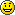 Ведущая:
Сорок лет вы едины,
Сплелись навеки половины.
И потому черед настал
Вам первым высушить бокал.
Шампанское наливается из подаренной бутылки с оригинальной этикеткой.
Ведущая: Ну что ж, дорогие молодожены и гости, приглашаем Вас к столу! Соблюдайте правила приличия, места согласно купленным билетам 
На этом короткая торжественная часть закончилась.После того, как были сказаны приятные слова в адрес виновников торжества, а также все успели выпить и закусить, начались конкурсы и развлечения.